St. Ignatius Parish – Rogers City                                                                                                                                                     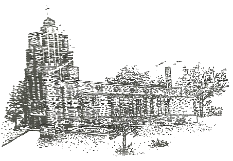 Parish Registration                                                                                                                                                                                                Family (Last) Name:                                                                                Seasonal Resident? Y/NStreet Address:                                                                                         2nd Address:City:                                               State:                Zip:                           City:                                   State:                     Zip:                                                     Home Phone:                                                                                          Home Phone:                                                                                                                 Residential Complex:                                Dates@ Address                    Emergency Contact:                                                  Contact #                                           Single Person 1st Name:                     M/F     Baptized by a                  Received 1st             Sacrament of                 RCIA     Single            Married           Married by a                                                                                                   Catholic Priest? Y/N      Eucharist? Y/N       Confirmation? Y/N        Y/N      Widowed      Divorced         Catholic Priest? Y/N   Date:               Date of BirthMonth/Day/Year                          Cell Phone:                                    Email:                                          Occupation:                                                                Husband 1st Name:                                         Baptized by a                  Received 1st             Sacrament of                 RCIA     Single            Married          Married by a                                                                                                   Catholic Priest? Y/N      Eucharist? Y/N       Confirmation? Y/N        Y/N      Widowed      Divorced         Catholic Priest? Y/N   Date:               Date of BirthMonth/Day/Year                          Cell Phone:                                    Email:                                          Occupation:                                                                Wife 1st Name:                                                Baptized by a                  Received 1st             Sacrament of                 RCIA     Single            Married           Married by a                                                                                                   Catholic Priest? Y/N      Eucharist? Y/N       Confirmation? Y/N        Y/N      Widowed      Divorced         Catholic Priest? Y/N   Date:               Date of BirthMonth/Day/Year                          Cell Phone:                                    Email:                                          Occupation:                                                                Children Living at Home 21 & under    Gender        Date of Birth              Baptized by a      Received 1st     Sacrament of        Name of School                             Grade                                                                                                                         Month/Day/Year      Catholic Priest?  Eucharist?       Confirmation?                                                                                                                                                                                                                                                                             Y/N                Y/N                    Y/N                                                                                                             Grandparents Living at Home                 Gender        Date of Birth             Baptized by a       Received 1st     Sacrament of                                      Marital Status                                                                                                                      Month/Day/Year      Catholic Priest?   Eucharist?       Confirmation?                                                                                                                                                                                                                                                                                                                                                                                                                                                                                                                                                                                                     Single            Married          Married by a                                                                                                                                                               Y/N                 Y/N                    Y/N              Widowed      Divorced         Catholic Priest? Y/N   Date:                                                                                                                                                                                                                                         Single            Married          Married by a                                                                                                                                                                                                                                                                   Y/N                 Y/N                    Y/N              Widowed      Divorced         Catholic Priest? Y/N   Date:                                                                                                       Please use the back page to enter any additional information.                                                                                                                                                                                                                                                                 